附件5襄阳四中义务教育部（襄阳四中老校区）所在地图示具体地址：襄阳市襄城区东街35号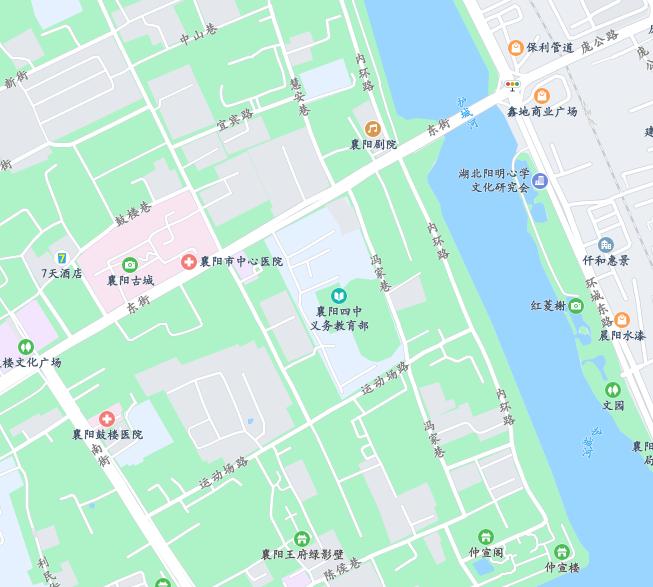 